NÓTA:  Please take the time to complete this application form clearly and legibly.  Details of successful candidates will be forwarded to the relevant colleges.Applicant Details: Ainm/Name:  _____________________      Sloinne/Surname: ___________________________Seoladh/Address: _________________________________________________________________	    	       __________________________________________________________________________________Aois/Age:  ______________    	Uimhir Theileafóin/Phone no:  ________________________Ríomhphost /Email: ______________________________________________________________Deimhnigh/confirm email:  __________________________________________________________Name of school you currently attend:Which Gaeltacht College do you wish to apply for?Have you secured a place with a Gaeltacht College for 2024?  If so, give details – __________________________________________________________________________________If we are unable to offer you a place on the college of your choice, would you like to be considered for other colleges? 			 Yes ___		No  ___Do you consent to a photo of your child being taken for the purposes of promoting the scheme?Yes _______		No ________Síniú an Tuismitheora/Chaomhnóra:  Parent or Guardian Signature: 				Name of Parent or Guardian in BLOCK CAPITALS: _________________________________________Dáta/Date Seol d’iarratas chuig/please forward application to – sceimscol@donegalcoco.ienó chuig - Róise Ní Laifeartaigh, Oifigeach Gaeilge Pobail, Rannóg na Gaeilge, Comhairle Contae Dhún na nGall, Ionad Seirbhisí Poiblí, Leitir Ceanainn, Contae Dhún na nGall.Application Forms to be received on or before -Thursday, 22 Feabhra 2024Cuirfear fios ar na buaiteoirí/successful applicants will be notified/i mí an Mhárta/in March 2024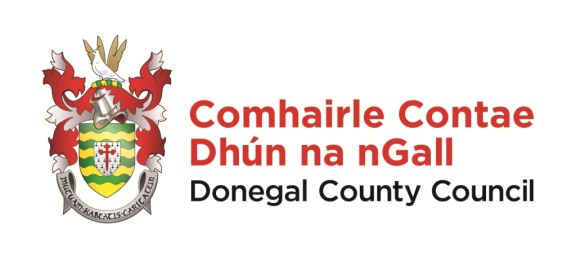 Scéim Scoláireachta 2024Gaeltacht Scholarship Scheme 2024 Foirm Iarratais/Application Form 